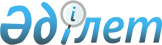 Өскемен қалалық мәслихатының 2020 жылғы 28 ақпандағы № 53/5-VІ "Пайдаланылмайтын ауыл шаруашылығы мақсатындағы жерге жер салығының базалық мөлшерлемелерін арттыру туралы" шешімінің күші жойылды деп тану туралыШығыс Қазақстан облысы Өскемен қалалық мәслихатының 2021 жылғы 3 желтоқсандағы № 13/3-VII шешімі. Қазақстан Республикасының Әділет министрлігінде 2021 жылғы 20 желтоқсанда № 25853 болып тіркелді
      Ескерту. 01.01.2022 бастап қолданысқа енгізіледі – осы шешімнің 2-тармағымен.
      Қазақстан Республикасының "Құқықтық актілер туралы" Заңының 27-бабына сәйкес Өскемен қалалық мәслихаты ШЕШТІ:
      1. Өскемен қалалық мәслихатының 2020 жылғы 28 ақпандағы № 53/5-VІ "Пайдаланылмайтын ауыл шаруашылығы мақсатындағы жерге жер салығының базалық мөлшерлемелерін арттыру туралы" (Нормативтік құқықтық актілерді мемлекеттік тіркеу тізілімінде № 6758 болып тіркелген) шешімінің күші жойылды деп танылсын.
      2. Осы шешім 2022 жылғы 1 қаңтардан бастап қолданысқа енгізіледі.
					© 2012. Қазақстан Республикасы Әділет министрлігінің «Қазақстан Республикасының Заңнама және құқықтық ақпарат институты» ШЖҚ РМК
				
      Қалалық маслихат хатшысы 

А. Светаш
